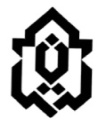                                                                                                                                                                                                                                                                                                                                                                                                                                                                            دانشگاه لرستانصورتجلسه ارزشيابي رساله دكتري / پايان نامه کارشناسی ارشدجلسه دفاع از رساله دکتری/ پایان نامه کارشناسی ارشد آقاي / خانم ......................................... رشته:............................... گرایش........................ به شماره دانشجویی ......................... با عنوان............................................................... .............................................................................................................................................................................................  در تاريخ ................... در دانشكده .......................... دانشگاه لرستان برگزار گرديد و هيأت داوران براساس كيفيت پايان نامه، استماع دفاعيه و نحوه پاسخ به سوالها، پايان نامه ايشان را معادل با ...... واحد، با نمره(به عدد).............. (به حروف) ................ و با درجه ....... براي دريافت درجة دكتري/کارشناسی ارشد مورد تائيد قرار دادند.امضاء و مهر مدير گروه                                         امضاء و مهر معاونت آموزشی دانشکده                             امضاء و مهر   مدير تحصيلات تكميلي دانشگاه